INDICAÇÃO N° 201/2024INDICAMOS A NECESSIDADE DE MANUTENÇÃO NA PONTE DO CÓRREGO DO OURO, LOCALIZADO NA MT 242, KM 50 A DIREITA, EM FRENTE A FAZENDA ENTRE RIOS, NO MUNICÍPIO DE SORRISO-MT.IAGO MELLA - PODEMOS e vereadores abaixo assinados, com assento nesta Casa, de conformidade com o artigo 115 do Regimento Interno, requerem à Mesa que este Expediente seja encaminhado ao Excelentíssimo Senhor Ari Lafin, Prefeito Municipal e a Secretaria Municipal de Segurança Pública, Trânsito e Defesa Civil, versando sobre a necessidade de manutenção na Ponte do Córrego do Ouro, localizado na MT 242, Km 50 a direita, em frente a Fazenda Entre Rios, no município de Sorriso-MT.JUSTIFICATIVASConsiderando que a Ponte do Córrego do Ouro está comprometida. A travessia é utilizada pelos moradores da região para escoamento de suas produções e os caminhões carregados não estão passando. Do lado direito da ponte tem duas toras danificadas e que precisam ser concertadas com urgência.Considerando que esperamos contar com o Poder Executivo Municipal a fim de atender essa propositura, que será de grande relevância por estar atendendo anseios de usuários, e permitindo que o tráfego ocorra normalmente sem que haja qualquer interrupção por falta de manutenção e que evite algum acidente de proporções grave.Considerando que é responsabilidade do município a instalação, conservação e manutenção dos bens públicos de interesse da coletividade.Câmara Municipal de Sorriso, Estado de Mato Grosso, em 13 de março de 2024.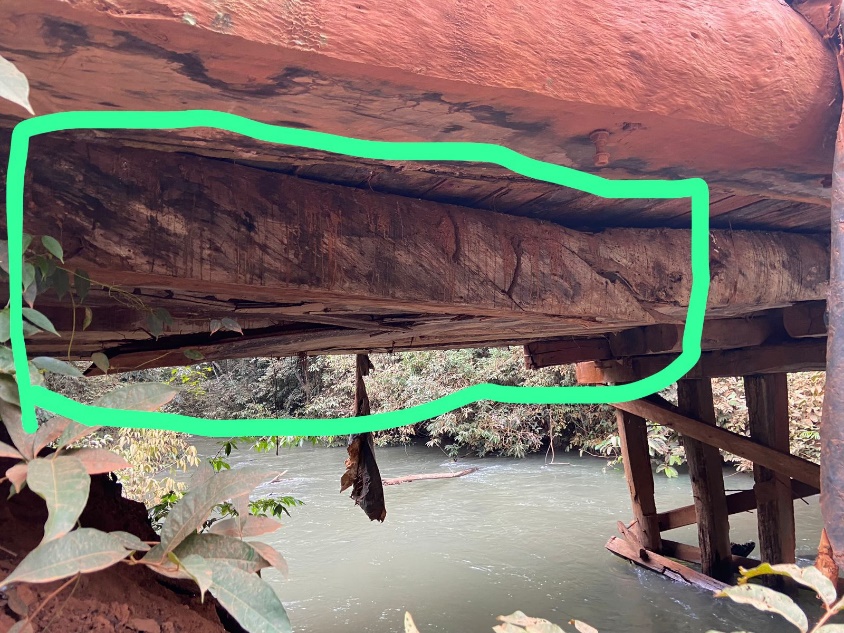 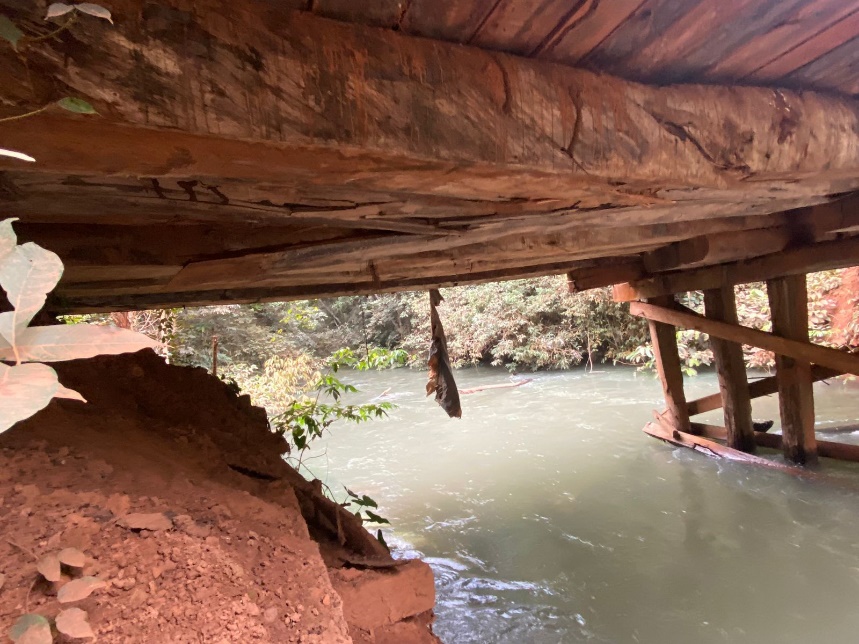 IAGO MELLAVereador PODEMOSDIOGO KRIGUERVereador PSDBDIOGO KRIGUERVereador PSDBDAMIANIVereador PSDBDAMIANIVereador PSDBRODRIGO MACHADOVereador PSDBZÉ DA PANTANALVereador MDBZÉ DA PANTANALVereador MDBACACIO AMBROSINIVereador RepublicanosACACIO AMBROSINIVereador RepublicanosMAURICIO GOMESVereador PSBMAURICIO GOMESVereador PSB